Тихонова Ксения АлександровнаЗанимаемая должность: Математика, Русский язык, Чтение, Речевая практика, Мир природы и человекаПреподаваемые дисциплины: Уровень образования: высшееНаименование оконченного учебного заведения, год окончания: Среднее специальное, педагогический колледж №4, 2005 г Высшее, ГОУ ВПО г. Москвы МГПУ, 2008Наименование направления подготовки и (или) специальности:Специальность: Специальное дошкольное образование. Квалификация: воспитатель детей дошкольного возраста с отклонениями в интеллектуальном и речевом развитии.Квалификация: учитель-олигофренопедагог по специальности «Олигофренопедагогика», специализация: логопедическая работа с детьми, имеющими нарушения интеллекта.Общий стаж работы: 11 летСтаж работы по специальности: 11 летУчёная степень (при наличии): нетДанные о повышении квалификации и (или) профессиональной переподготовке (при наличии):2016 г. «Психолого-педагогическая коррекция и обучение детей с расстройствами аутистического спектра». ФГБОУ ВО МГППУ (72 ч.)2017 г. «Ранняя помощь для детей с расстройством аутистического спектра». Санкт-Петербургский институт раннего вмешательства (12 ч.)Московский Институт Открытого Образования, «Современные технологии обучения детей школьного возраста с нарушением интеллекта»Вторая всероссийская научно-практическая конференция «Комплексное сопровождение детей с РАС» V зимние психологические мастерские по теме «Семья как субъект психологической помощи в образовании» МИОО, «Подготовка детей с ОВЗ к обучению в школе». Категория: перваяНаграды и почётные звания:Благодарность за активное участие в развитии ФРЦ по организации комплексного сопровождения детей с РАС от директора ФРЦ Хаустова А.В.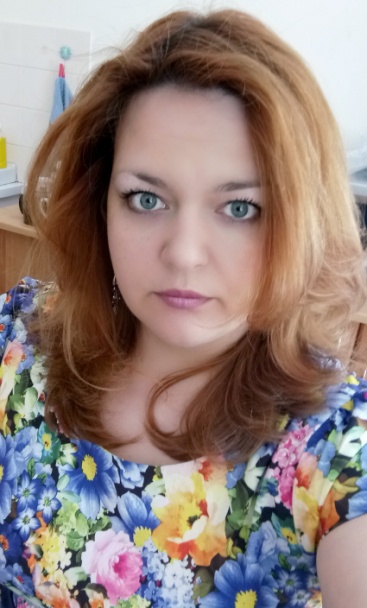 